Эксплуатационные характеристики редуктора (редукторной части мотор-редуктора)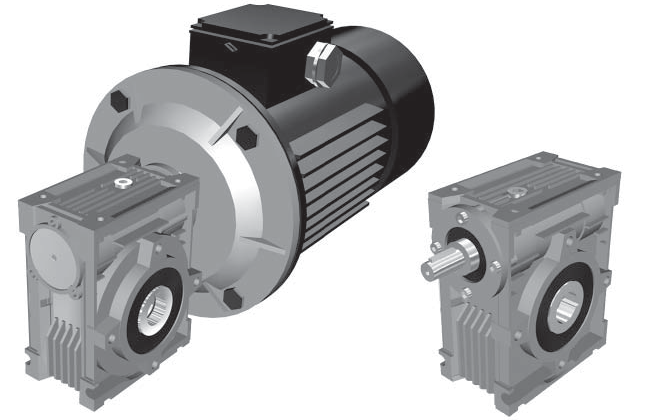 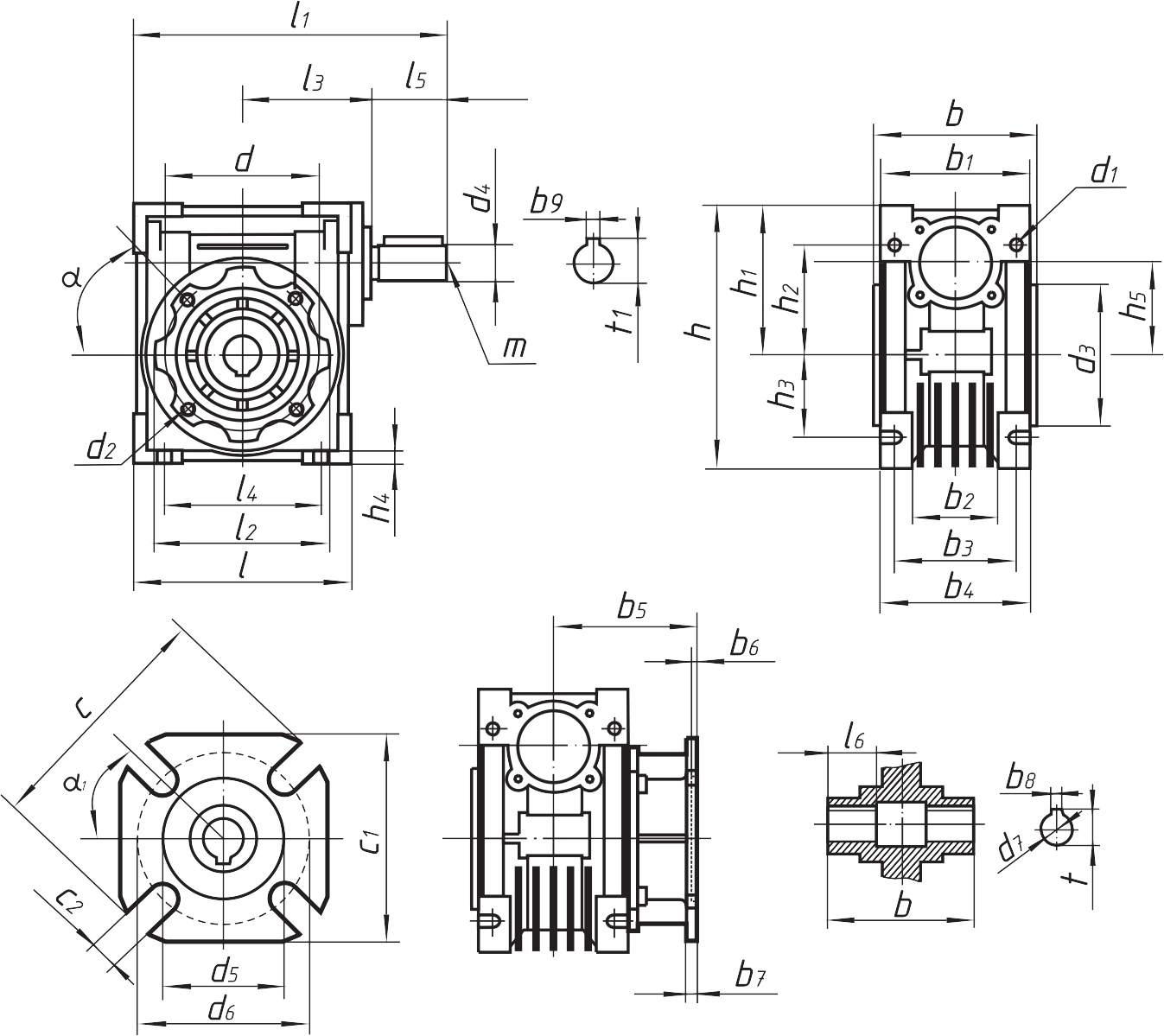 9Ч-63, масса (без смазки, соединительных и установочных элементов) - 6,2 кг.9Ч-63, масса (без смазки, соединительных и установочных элементов) - 6,2 кг.9Ч-63, масса (без смазки, соединительных и установочных элементов) - 6,2 кг.9Ч-63, масса (без смазки, соединительных и установочных элементов) - 6,2 кг.9Ч-63, масса (без смазки, соединительных и установочных элементов) - 6,2 кг.9Ч-63, масса (без смазки, соединительных и установочных элементов) - 6,2 кг.9Ч-63, масса (без смазки, соединительных и установочных элементов) - 6,2 кг.9Ч-63, масса (без смазки, соединительных и установочных элементов) - 6,2 кг.9Ч-63, масса (без смазки, соединительных и установочных элементов) - 6,2 кг.9Ч-63, масса (без смазки, соединительных и установочных элементов) - 6,2 кг.9Ч-63, масса (без смазки, соединительных и установочных элементов) - 6,2 кг.9Ч-63, масса (без смазки, соединительных и установочных элементов) - 6,2 кг.9Ч-63, масса (без смазки, соединительных и установочных элементов) - 6,2 кг.irn1 = 2800 об/мин.n1 = 2800 об/мин.n1 = 2800 об/мин.n1 = 2800 об/мин.n1 = 1400 об/мин.n1 = 1400 об/мин.n1 = 1400 об/мин.n1 = 1400 об/мин.n1 = 900 об/мин.n1 = 900 об/мин.n1 = 900 об/мин.n1 = 900 об/мин.irn2, об/мин.МнP, кВтRD, %n2, об/мин.МнP, кВтRD %n2, об/мин.МнP, кВтRD %7,5373924,10881871302,90881201542,208810,0280953,20871401312,2087901571,708715,0187972,3083931361,6083601591,208320,01401061,9082701451,3082451720,998225,01121001,5078561331,0078361590,777830,093991,3074471200,8074301650,707440,0701181,2072351550,7972231820,617250,056960,8566281310,5866181580,456660,047920,7957231260,5457151520,425780,035810,5356181100,3756111410,2956100,028690,414914940,284991140,2249Габ.ll1l2l3l4l5l6bb1b2b3b4b5b6631442021109010040361121066785103826Габ.b7b8b9hh1h2h3h4h5dd1d2D3(H8)6310861741028050863958,5M8×14 (n=8)80Габ.d4(j6)d5(H8)dd7(H7)c2cc1tt1mαα1631911515025(28)11(n=8)18014228,3(31,3)21,5M645˚45˚